あらためてお遍路を自覚する（4月18日37日目）一日中ほぼ平坦な一本道を歩きます。青木地蔵を通る遍路道の所だけ勾配がキツかったのですが、その場所を除くと、静かな波のない瀬戸内海の海岸線沿いや郊外の住宅街を歩く一日でした。一日中平坦な道をひたすら歩くので、坂道と異なり足首への負担はそれほど多くはありませんが、ただ、長距離なのでかかとが痛なりました。一本道だったので、マーク探しのストレスはほぼありません。更に、特別なおせったいを頂き、とても満足感の高い日となりました。この間、札所はありません。歩き始めて5時間ほどで旧菊間町にさしかかります。この地域は、この地域は、独特のいぶし銀色とつやが特長の｢菊間瓦｣の生産地で約750年の歴史があります。この地には、やくよけ大師遍照院があり、弘法大師自らの厄除けを行い厄除けの秘法を残したと伝えられています。仁王門には仁王像ではなく鬼瓦が鎮座しています。なかなかお目にかかれない面白い仁王門です。本尊は、弘法大師自ら刻んだという厄除弘法大師像で、21年に一度開帳される秘仏です。直近の公開は２０１７（平成29）年２月でした。　　　　　　　　　　　　　　　　　　　　　　　番外霊場遍照院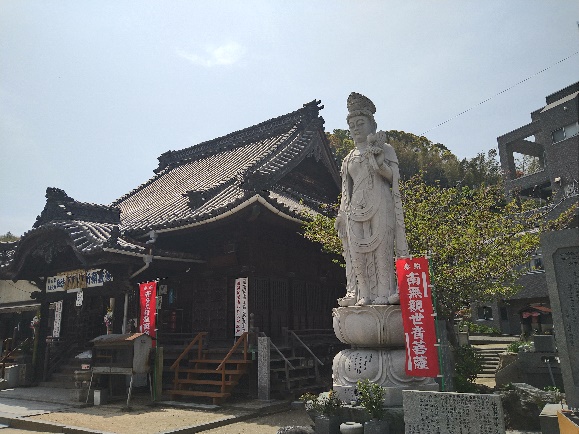 遍照院を過ぎて約１時間、青木地蔵堂を通る遍路道を越えて住宅街を歩いていると、80歳は超えていそうな女性がやって来て「やっと会えた」と言いながら私の手を握り、金剛杖（お大師様の代り）の上部を撫でるように擦るのです。私は、驚きながらもその真剣さに圧倒されました。納め札を渡し、金剛杖を握る手を両手で包むように握りながら「南無大師遍照金剛」と御宝号を三遍唱えると、涙を流しながら「有り難い、有り難い」と言うのです。図らずも南無大師遍照金剛が涙声になってしまいました。先を急ぐのでと、その場を辞すると、何度も頭を下げいつまでも見送ってくれました。コロナ禍で久しく歩きお遍路さんが通らなかった様で、待ちに待ったお遍路だったようです。また、遍路道と交差する一般道に差しかかった時、交差点で車が止まり「お遍路さんちょっと待って」と、後部座席から塩飴一袋（20個入り）から取り出して渡してくれました。交差点なので、私も気がかりで、納め札を渡すだけで、先を急いて下さいと促しました。その方は「お気をつけて〜！」と窓越しに言いながら車を走らせて行きました。お遍路は、人々の生活の中にどのように溶け込んでいるのかを垣間見た一日でした。お遍路さんやおせったいは、私がこれまで考えていたよりも、はるかに深い意味を持っている様に感じます。お遍路さんに、錫杖を持って巡礼する弘法大師を重ねたり、自分自身の想いを託したりする。また、おせったいも弘法大師へ功徳を積む意味合いや供物の意味合いがあるのではないかと思ったりしています。そして、私たちお遍路は、おせったいを頂くと言う行為を通して、このお遍路文化を維持することに、微々たるものですが関わっているといえるのかも知れません。「おせったいは断ってはいけない」という不文律の存在は、こうした所にその意味があるのかも知れません。形だけの「なんちゃってお遍路」では申し訳ないと考えさせられた今日でした。